انتهت الأسئلة،،،، مع أطيب التمنيات بالتوفيق والنجاح لجنة الممتحنين : أ.د/ أحمد لطفى ونس واللجنة المشتركة 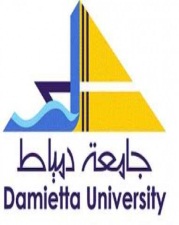 الامتحان التحريرى النهائى – مرحلة البكالوريوس الامتحان التحريرى النهائى – مرحلة البكالوريوس 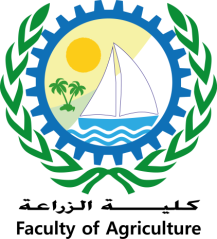 قسم النبات الزراعيقسم النبات الزراعياسم المادة: نبات تقسيمتاريخ الامتحان: 19/5/2018قسم النبات الزراعيقسم النبات الزراعيالفصل الدراسى الثانيالعام الجامعي 2017/2018قسم النبات الزراعيقسم النبات الزراعيالزمن: ساعتان الدرجة الكلية: 60 درجةقسم النبات الزراعيقسم النبات الزراعيالفرقة الأولي / شعبة عامةكود المقرر: ن 107قسم النبات الزراعيقسم النبات الزراعيجميع الأسئلة في ورقة واحدة جميع الأسئلة في ورقة واحدة قسم النبات الزراعيقسم النبات الزراعيأجب من فضلك على الأسئلة الآتية في كراسة الإجابةأجب من فضلك على الأسئلة الآتية في كراسة الإجابةأجب من فضلك على الأسئلة الآتية في كراسة الإجابةأجب من فضلك على الأسئلة الآتية في كراسة الإجابةالدرجةالسؤال الأول: (زمن الإجابة 40 دقيقة) أجب على جميع النقاط التالية:وضح المقصود بالمصطلحات التالية:.........................................................................................(8 درجات)Positive chemotaxis – Common names – Taxa  - Evolution theoryقارن برسم مدعوم بكتابة البيانات بين كل مما يأتي: .....................................................................(8 درجات)تركيب وإنبات حبة اللقاح فى كل من معرة البذور ومغطاة البذور............(4 درجات)النورة عديدة الشعب والنورة الخيمية والنورة المشطية.......................(4 درجات)جـ- علاج تقسيم هويتاكر للكائنات الحية المشكلات التى واجهت نظم التقسيم السابقة له، وضح ذلك...............(4 درجات) السؤال الأول: (زمن الإجابة 40 دقيقة) أجب على جميع النقاط التالية:وضح المقصود بالمصطلحات التالية:.........................................................................................(8 درجات)Positive chemotaxis – Common names – Taxa  - Evolution theoryقارن برسم مدعوم بكتابة البيانات بين كل مما يأتي: .....................................................................(8 درجات)تركيب وإنبات حبة اللقاح فى كل من معرة البذور ومغطاة البذور............(4 درجات)النورة عديدة الشعب والنورة الخيمية والنورة المشطية.......................(4 درجات)جـ- علاج تقسيم هويتاكر للكائنات الحية المشكلات التى واجهت نظم التقسيم السابقة له، وضح ذلك...............(4 درجات) السؤال الأول: (زمن الإجابة 40 دقيقة) أجب على جميع النقاط التالية:وضح المقصود بالمصطلحات التالية:.........................................................................................(8 درجات)Positive chemotaxis – Common names – Taxa  - Evolution theoryقارن برسم مدعوم بكتابة البيانات بين كل مما يأتي: .....................................................................(8 درجات)تركيب وإنبات حبة اللقاح فى كل من معرة البذور ومغطاة البذور............(4 درجات)النورة عديدة الشعب والنورة الخيمية والنورة المشطية.......................(4 درجات)جـ- علاج تقسيم هويتاكر للكائنات الحية المشكلات التى واجهت نظم التقسيم السابقة له، وضح ذلك...............(4 درجات) السؤال الأول: (زمن الإجابة 40 دقيقة) أجب على جميع النقاط التالية:وضح المقصود بالمصطلحات التالية:.........................................................................................(8 درجات)Positive chemotaxis – Common names – Taxa  - Evolution theoryقارن برسم مدعوم بكتابة البيانات بين كل مما يأتي: .....................................................................(8 درجات)تركيب وإنبات حبة اللقاح فى كل من معرة البذور ومغطاة البذور............(4 درجات)النورة عديدة الشعب والنورة الخيمية والنورة المشطية.......................(4 درجات)جـ- علاج تقسيم هويتاكر للكائنات الحية المشكلات التى واجهت نظم التقسيم السابقة له، وضح ذلك...............(4 درجات) 20 درجةالسؤال الثاني: (زمن الإجابة 40 دقيقة) أجب على النقاط المطلوبة فقط:اختار مما يأتى المصطلح الصحيح لإكمال كل عبارة ثم أكتبه في كراسة الإجابة.................................(8 درجات)Gonidia – Antheridia – Thullus – Lichens – Prokaryota – Oogonium –Embryo sac – Parthenogenesis - Flora – Homospores – Heterospores – Isogamy –Pollination - Taxon   ...............هي مجموعة النباتات التي تنمو طبيعياً في منطقة جغرافية معينة. ...............عبارة عن ثالوس نباتي يتكون من فطر وطحلب يعيشان معاً معيشة تكافلية. ................هى كائنات تفتقر للعضيات الخلوية الغشائية ومادتها الوراثية تكون سابحة في السيتوبلازم.................هى ظاهرة تكوين أجنة بدون إخصاب.................هو عضو التأنيث في الفطريات والطحالب.................هو إصطلاح يطلق على النباتات التى تنتج نوع واحد من الجراثيم.................هى وسيلة التكاثر اللاجنسى فى طحلب الفولفوكس................يمثل الطور الجاميطى المؤنث في النباتات البذرية.علل لما يأتي...................................................................................................................(6 درجات)الفيروسات لا تنمو ولكن تتكاثر بالتضاعف.تعتبر Pterophyta أكثر أقسام السرخسيات رقيا وتقدما.تعتبر التراكيب الإكثارية من أهم الصفات التى اعتمد عليها فى تصنيف النباتات الزهرية إلى رتب وفصائل.جـ- ناقش في ضوء ما درست نقطتين فقط مما يأتى:.......................................................................(6 درجات)أسباب فصل الفطريات من المملكة النباتية ووضعها في مملكة مستقلة.ظاهرة تعاقب الأجيال وعلاقتها بدرجة رقى النباتات.مظاهر أقلمة النباتات الأرضية للمعيشة على اليابسة.السؤال الثاني: (زمن الإجابة 40 دقيقة) أجب على النقاط المطلوبة فقط:اختار مما يأتى المصطلح الصحيح لإكمال كل عبارة ثم أكتبه في كراسة الإجابة.................................(8 درجات)Gonidia – Antheridia – Thullus – Lichens – Prokaryota – Oogonium –Embryo sac – Parthenogenesis - Flora – Homospores – Heterospores – Isogamy –Pollination - Taxon   ...............هي مجموعة النباتات التي تنمو طبيعياً في منطقة جغرافية معينة. ...............عبارة عن ثالوس نباتي يتكون من فطر وطحلب يعيشان معاً معيشة تكافلية. ................هى كائنات تفتقر للعضيات الخلوية الغشائية ومادتها الوراثية تكون سابحة في السيتوبلازم.................هى ظاهرة تكوين أجنة بدون إخصاب.................هو عضو التأنيث في الفطريات والطحالب.................هو إصطلاح يطلق على النباتات التى تنتج نوع واحد من الجراثيم.................هى وسيلة التكاثر اللاجنسى فى طحلب الفولفوكس................يمثل الطور الجاميطى المؤنث في النباتات البذرية.علل لما يأتي...................................................................................................................(6 درجات)الفيروسات لا تنمو ولكن تتكاثر بالتضاعف.تعتبر Pterophyta أكثر أقسام السرخسيات رقيا وتقدما.تعتبر التراكيب الإكثارية من أهم الصفات التى اعتمد عليها فى تصنيف النباتات الزهرية إلى رتب وفصائل.جـ- ناقش في ضوء ما درست نقطتين فقط مما يأتى:.......................................................................(6 درجات)أسباب فصل الفطريات من المملكة النباتية ووضعها في مملكة مستقلة.ظاهرة تعاقب الأجيال وعلاقتها بدرجة رقى النباتات.مظاهر أقلمة النباتات الأرضية للمعيشة على اليابسة.السؤال الثاني: (زمن الإجابة 40 دقيقة) أجب على النقاط المطلوبة فقط:اختار مما يأتى المصطلح الصحيح لإكمال كل عبارة ثم أكتبه في كراسة الإجابة.................................(8 درجات)Gonidia – Antheridia – Thullus – Lichens – Prokaryota – Oogonium –Embryo sac – Parthenogenesis - Flora – Homospores – Heterospores – Isogamy –Pollination - Taxon   ...............هي مجموعة النباتات التي تنمو طبيعياً في منطقة جغرافية معينة. ...............عبارة عن ثالوس نباتي يتكون من فطر وطحلب يعيشان معاً معيشة تكافلية. ................هى كائنات تفتقر للعضيات الخلوية الغشائية ومادتها الوراثية تكون سابحة في السيتوبلازم.................هى ظاهرة تكوين أجنة بدون إخصاب.................هو عضو التأنيث في الفطريات والطحالب.................هو إصطلاح يطلق على النباتات التى تنتج نوع واحد من الجراثيم.................هى وسيلة التكاثر اللاجنسى فى طحلب الفولفوكس................يمثل الطور الجاميطى المؤنث في النباتات البذرية.علل لما يأتي...................................................................................................................(6 درجات)الفيروسات لا تنمو ولكن تتكاثر بالتضاعف.تعتبر Pterophyta أكثر أقسام السرخسيات رقيا وتقدما.تعتبر التراكيب الإكثارية من أهم الصفات التى اعتمد عليها فى تصنيف النباتات الزهرية إلى رتب وفصائل.جـ- ناقش في ضوء ما درست نقطتين فقط مما يأتى:.......................................................................(6 درجات)أسباب فصل الفطريات من المملكة النباتية ووضعها في مملكة مستقلة.ظاهرة تعاقب الأجيال وعلاقتها بدرجة رقى النباتات.مظاهر أقلمة النباتات الأرضية للمعيشة على اليابسة.السؤال الثاني: (زمن الإجابة 40 دقيقة) أجب على النقاط المطلوبة فقط:اختار مما يأتى المصطلح الصحيح لإكمال كل عبارة ثم أكتبه في كراسة الإجابة.................................(8 درجات)Gonidia – Antheridia – Thullus – Lichens – Prokaryota – Oogonium –Embryo sac – Parthenogenesis - Flora – Homospores – Heterospores – Isogamy –Pollination - Taxon   ...............هي مجموعة النباتات التي تنمو طبيعياً في منطقة جغرافية معينة. ...............عبارة عن ثالوس نباتي يتكون من فطر وطحلب يعيشان معاً معيشة تكافلية. ................هى كائنات تفتقر للعضيات الخلوية الغشائية ومادتها الوراثية تكون سابحة في السيتوبلازم.................هى ظاهرة تكوين أجنة بدون إخصاب.................هو عضو التأنيث في الفطريات والطحالب.................هو إصطلاح يطلق على النباتات التى تنتج نوع واحد من الجراثيم.................هى وسيلة التكاثر اللاجنسى فى طحلب الفولفوكس................يمثل الطور الجاميطى المؤنث في النباتات البذرية.علل لما يأتي...................................................................................................................(6 درجات)الفيروسات لا تنمو ولكن تتكاثر بالتضاعف.تعتبر Pterophyta أكثر أقسام السرخسيات رقيا وتقدما.تعتبر التراكيب الإكثارية من أهم الصفات التى اعتمد عليها فى تصنيف النباتات الزهرية إلى رتب وفصائل.جـ- ناقش في ضوء ما درست نقطتين فقط مما يأتى:.......................................................................(6 درجات)أسباب فصل الفطريات من المملكة النباتية ووضعها في مملكة مستقلة.ظاهرة تعاقب الأجيال وعلاقتها بدرجة رقى النباتات.مظاهر أقلمة النباتات الأرضية للمعيشة على اليابسة.20 درجة السؤال الثالث: (زمن الإجابة 40 دقيقة) أجب على النقاط المطلوبة فقط:ارسم مع كتابة البيانات دورة حياة إثنين فقط من النباتات التالية ثم وضح أيهما الأكثر رقيا مع التعليل........(10 درجات)سرخس عديد الأرجل – الصنوبر – نبات زهرىأمامك بيانات توضح تركيب زهرة باختصار: ................................................................................(6 درجات) المطلوب: ارسم المسقط الزهري والقطاع الطولي ثم إنسب الزهرة إلى فصيلتها النباتية مع كتابة التسلسل التقسيميجـ- أجب على نقطة واحدة فقط مما يأتى.............................................................................................(4 درجات)صمم مخطط يوضح أنواع الثمار المختلفة.وضح برسم مدعوم بكتابة البيانات مراحل نمو وتكشف البويضة والكيس الجنينى فى النباتات الزهرية. السؤال الثالث: (زمن الإجابة 40 دقيقة) أجب على النقاط المطلوبة فقط:ارسم مع كتابة البيانات دورة حياة إثنين فقط من النباتات التالية ثم وضح أيهما الأكثر رقيا مع التعليل........(10 درجات)سرخس عديد الأرجل – الصنوبر – نبات زهرىأمامك بيانات توضح تركيب زهرة باختصار: ................................................................................(6 درجات) المطلوب: ارسم المسقط الزهري والقطاع الطولي ثم إنسب الزهرة إلى فصيلتها النباتية مع كتابة التسلسل التقسيميجـ- أجب على نقطة واحدة فقط مما يأتى.............................................................................................(4 درجات)صمم مخطط يوضح أنواع الثمار المختلفة.وضح برسم مدعوم بكتابة البيانات مراحل نمو وتكشف البويضة والكيس الجنينى فى النباتات الزهرية. السؤال الثالث: (زمن الإجابة 40 دقيقة) أجب على النقاط المطلوبة فقط:ارسم مع كتابة البيانات دورة حياة إثنين فقط من النباتات التالية ثم وضح أيهما الأكثر رقيا مع التعليل........(10 درجات)سرخس عديد الأرجل – الصنوبر – نبات زهرىأمامك بيانات توضح تركيب زهرة باختصار: ................................................................................(6 درجات) المطلوب: ارسم المسقط الزهري والقطاع الطولي ثم إنسب الزهرة إلى فصيلتها النباتية مع كتابة التسلسل التقسيميجـ- أجب على نقطة واحدة فقط مما يأتى.............................................................................................(4 درجات)صمم مخطط يوضح أنواع الثمار المختلفة.وضح برسم مدعوم بكتابة البيانات مراحل نمو وتكشف البويضة والكيس الجنينى فى النباتات الزهرية. السؤال الثالث: (زمن الإجابة 40 دقيقة) أجب على النقاط المطلوبة فقط:ارسم مع كتابة البيانات دورة حياة إثنين فقط من النباتات التالية ثم وضح أيهما الأكثر رقيا مع التعليل........(10 درجات)سرخس عديد الأرجل – الصنوبر – نبات زهرىأمامك بيانات توضح تركيب زهرة باختصار: ................................................................................(6 درجات) المطلوب: ارسم المسقط الزهري والقطاع الطولي ثم إنسب الزهرة إلى فصيلتها النباتية مع كتابة التسلسل التقسيميجـ- أجب على نقطة واحدة فقط مما يأتى.............................................................................................(4 درجات)صمم مخطط يوضح أنواع الثمار المختلفة.وضح برسم مدعوم بكتابة البيانات مراحل نمو وتكشف البويضة والكيس الجنينى فى النباتات الزهرية.20 درجةالامتحان التحريرى النهائى – مرحلة البكالوريوس – للطلاب المحملون بالمادةالامتحان التحريرى النهائى – مرحلة البكالوريوس – للطلاب المحملون بالمادةقسم النبات الزراعيقسم النبات الزراعياسم المادة: نبات تقسيمتاريخ الامتحان: 3 /5/2017قسم النبات الزراعيقسم النبات الزراعيالفصل الدراسى الثانيالعام الجامعي 2017/2018قسم النبات الزراعيقسم النبات الزراعيالزمن: ساعتان الدرجة الكلية: 60 درجةقسم النبات الزراعيقسم النبات الزراعيالفرقة الأولي / شعبة عامةكود المقرر: ن 107قسم النبات الزراعيقسم النبات الزراعيجميع الأسئلة في ورقة واحدة جميع الأسئلة في ورقة واحدة قسم النبات الزراعيقسم النبات الزراعيأجب من فضلك على الأسئلة الآتية في كراسة الإجابةأجب من فضلك على الأسئلة الآتية في كراسة الإجابةأجب من فضلك على الأسئلة الآتية في كراسة الإجابةأجب من فضلك على الأسئلة الآتية في كراسة الإجابةتوزيع الدرجاتالسؤال الأول: (زمن الإجابة 40 دقيقة) أجب على النقاط التالية:قارن برسم مدعوم بكتابة البيانات بين كل مما يأتي: ......................................................................(15 درجات)تركيب البويضة فى كل من معرة البذور ومغطاة البذور......................(3 درجات)النورة المشطية والنورة الخيمية................................................(3 درجات)الوضع المشيمي الحافى والوضع المشيمى الجدارى..........................(3 درجات)الثمرة القرن والثمرة الجرابية..................................................(3 درجات)التكاثر اللاجنسى والتكاثر الجنسى..............................................(3 درجات)ب- أكتب التسلسل التقسيم للنباتات التالية: ........................................................................................(5 درجات)الصنوبر – القطن المصرى – الطحالب الخضراء المزرقة – الفوجيرالسؤال الأول: (زمن الإجابة 40 دقيقة) أجب على النقاط التالية:قارن برسم مدعوم بكتابة البيانات بين كل مما يأتي: ......................................................................(15 درجات)تركيب البويضة فى كل من معرة البذور ومغطاة البذور......................(3 درجات)النورة المشطية والنورة الخيمية................................................(3 درجات)الوضع المشيمي الحافى والوضع المشيمى الجدارى..........................(3 درجات)الثمرة القرن والثمرة الجرابية..................................................(3 درجات)التكاثر اللاجنسى والتكاثر الجنسى..............................................(3 درجات)ب- أكتب التسلسل التقسيم للنباتات التالية: ........................................................................................(5 درجات)الصنوبر – القطن المصرى – الطحالب الخضراء المزرقة – الفوجيرالسؤال الأول: (زمن الإجابة 40 دقيقة) أجب على النقاط التالية:قارن برسم مدعوم بكتابة البيانات بين كل مما يأتي: ......................................................................(15 درجات)تركيب البويضة فى كل من معرة البذور ومغطاة البذور......................(3 درجات)النورة المشطية والنورة الخيمية................................................(3 درجات)الوضع المشيمي الحافى والوضع المشيمى الجدارى..........................(3 درجات)الثمرة القرن والثمرة الجرابية..................................................(3 درجات)التكاثر اللاجنسى والتكاثر الجنسى..............................................(3 درجات)ب- أكتب التسلسل التقسيم للنباتات التالية: ........................................................................................(5 درجات)الصنوبر – القطن المصرى – الطحالب الخضراء المزرقة – الفوجيرالسؤال الأول: (زمن الإجابة 40 دقيقة) أجب على النقاط التالية:قارن برسم مدعوم بكتابة البيانات بين كل مما يأتي: ......................................................................(15 درجات)تركيب البويضة فى كل من معرة البذور ومغطاة البذور......................(3 درجات)النورة المشطية والنورة الخيمية................................................(3 درجات)الوضع المشيمي الحافى والوضع المشيمى الجدارى..........................(3 درجات)الثمرة القرن والثمرة الجرابية..................................................(3 درجات)التكاثر اللاجنسى والتكاثر الجنسى..............................................(3 درجات)ب- أكتب التسلسل التقسيم للنباتات التالية: ........................................................................................(5 درجات)الصنوبر – القطن المصرى – الطحالب الخضراء المزرقة – الفوجير20 درجةالسؤال الثاني: (زمن الإجابة 40 دقيقة) أجب على جميع النقاط الأتية:عرف كل مما يأتى:.........................................................................................................(5 درجات)الثالوس – الكائنات التكافلية – الإخصاب في النباتات الزهرية – الأرشيجونة – الجيل الجرثومىعلل لما يأتي...................................................................................................................(6 درجات)تعتبر الصفات المورفولوجية والتشريحية ذات أهمية كبرى فى التقسيم التطورى.ليس للأسماء الدارجة للنباتات قيمة من الناحية العلمية.تعتبر السرخسيات هى أولى المجموعات النباتية التى غزت الأرض.جـ- اشرح أهم الأسباب التى دعت العلماء لفصل الفطريات من مملكة النبات ووضعها في مملكة مستقلة........(4 درجات)د- ناقش في ضوء ما درست العلاقة بين ظاهرة تعاقب الأجيال ودرجة رقى النبات...................................(5 درجات)السؤال الثاني: (زمن الإجابة 40 دقيقة) أجب على جميع النقاط الأتية:عرف كل مما يأتى:.........................................................................................................(5 درجات)الثالوس – الكائنات التكافلية – الإخصاب في النباتات الزهرية – الأرشيجونة – الجيل الجرثومىعلل لما يأتي...................................................................................................................(6 درجات)تعتبر الصفات المورفولوجية والتشريحية ذات أهمية كبرى فى التقسيم التطورى.ليس للأسماء الدارجة للنباتات قيمة من الناحية العلمية.تعتبر السرخسيات هى أولى المجموعات النباتية التى غزت الأرض.جـ- اشرح أهم الأسباب التى دعت العلماء لفصل الفطريات من مملكة النبات ووضعها في مملكة مستقلة........(4 درجات)د- ناقش في ضوء ما درست العلاقة بين ظاهرة تعاقب الأجيال ودرجة رقى النبات...................................(5 درجات)السؤال الثاني: (زمن الإجابة 40 دقيقة) أجب على جميع النقاط الأتية:عرف كل مما يأتى:.........................................................................................................(5 درجات)الثالوس – الكائنات التكافلية – الإخصاب في النباتات الزهرية – الأرشيجونة – الجيل الجرثومىعلل لما يأتي...................................................................................................................(6 درجات)تعتبر الصفات المورفولوجية والتشريحية ذات أهمية كبرى فى التقسيم التطورى.ليس للأسماء الدارجة للنباتات قيمة من الناحية العلمية.تعتبر السرخسيات هى أولى المجموعات النباتية التى غزت الأرض.جـ- اشرح أهم الأسباب التى دعت العلماء لفصل الفطريات من مملكة النبات ووضعها في مملكة مستقلة........(4 درجات)د- ناقش في ضوء ما درست العلاقة بين ظاهرة تعاقب الأجيال ودرجة رقى النبات...................................(5 درجات)السؤال الثاني: (زمن الإجابة 40 دقيقة) أجب على جميع النقاط الأتية:عرف كل مما يأتى:.........................................................................................................(5 درجات)الثالوس – الكائنات التكافلية – الإخصاب في النباتات الزهرية – الأرشيجونة – الجيل الجرثومىعلل لما يأتي...................................................................................................................(6 درجات)تعتبر الصفات المورفولوجية والتشريحية ذات أهمية كبرى فى التقسيم التطورى.ليس للأسماء الدارجة للنباتات قيمة من الناحية العلمية.تعتبر السرخسيات هى أولى المجموعات النباتية التى غزت الأرض.جـ- اشرح أهم الأسباب التى دعت العلماء لفصل الفطريات من مملكة النبات ووضعها في مملكة مستقلة........(4 درجات)د- ناقش في ضوء ما درست العلاقة بين ظاهرة تعاقب الأجيال ودرجة رقى النبات...................................(5 درجات)20 درجة  السؤال الثالث: (زمن الإجابة 40 دقيقة) أجب على جميع النقاط الأتية:ارسم مع كتابة البيانات دورة حياة أحد الطحالب مع توضيح الجيل السائد فى الدورة...............(6 درجات)أمامك بيانات توضح تركيب زهرة باختصار: ..........................................................................(7 درجات) المطلوب: ارسم المسقط الزهري والقطاع الطولي وانسبها إلى عائلتها النباتية مع كتابة التسلسل التقسيميجـ- برهن بالأدلة على كون الطحالب البنية هى أرقى أقسام الطحالب...............................................(4 درجات)د- صمم مخطط يوضح أنواع النورات.........................................................................................(3 درجات)  السؤال الثالث: (زمن الإجابة 40 دقيقة) أجب على جميع النقاط الأتية:ارسم مع كتابة البيانات دورة حياة أحد الطحالب مع توضيح الجيل السائد فى الدورة...............(6 درجات)أمامك بيانات توضح تركيب زهرة باختصار: ..........................................................................(7 درجات) المطلوب: ارسم المسقط الزهري والقطاع الطولي وانسبها إلى عائلتها النباتية مع كتابة التسلسل التقسيميجـ- برهن بالأدلة على كون الطحالب البنية هى أرقى أقسام الطحالب...............................................(4 درجات)د- صمم مخطط يوضح أنواع النورات.........................................................................................(3 درجات)  السؤال الثالث: (زمن الإجابة 40 دقيقة) أجب على جميع النقاط الأتية:ارسم مع كتابة البيانات دورة حياة أحد الطحالب مع توضيح الجيل السائد فى الدورة...............(6 درجات)أمامك بيانات توضح تركيب زهرة باختصار: ..........................................................................(7 درجات) المطلوب: ارسم المسقط الزهري والقطاع الطولي وانسبها إلى عائلتها النباتية مع كتابة التسلسل التقسيميجـ- برهن بالأدلة على كون الطحالب البنية هى أرقى أقسام الطحالب...............................................(4 درجات)د- صمم مخطط يوضح أنواع النورات.........................................................................................(3 درجات)  السؤال الثالث: (زمن الإجابة 40 دقيقة) أجب على جميع النقاط الأتية:ارسم مع كتابة البيانات دورة حياة أحد الطحالب مع توضيح الجيل السائد فى الدورة...............(6 درجات)أمامك بيانات توضح تركيب زهرة باختصار: ..........................................................................(7 درجات) المطلوب: ارسم المسقط الزهري والقطاع الطولي وانسبها إلى عائلتها النباتية مع كتابة التسلسل التقسيميجـ- برهن بالأدلة على كون الطحالب البنية هى أرقى أقسام الطحالب...............................................(4 درجات)د- صمم مخطط يوضح أنواع النورات.........................................................................................(3 درجات)20 درجةالامتحان التحريرى النهائى – مرحلة البكالوريوس - تخلف الامتحان التحريرى النهائى – مرحلة البكالوريوس - تخلف قسم النبات الزراعيقسم النبات الزراعياسم المادة: نبات تقسيمتاريخ الامتحان: 3 /5/2017قسم النبات الزراعيقسم النبات الزراعيالفصل الدراسى الثانيالعام الجامعي 2017/2018قسم النبات الزراعيقسم النبات الزراعيالزمن: ساعتان الدرجة الكلية: 80 درجةقسم النبات الزراعيقسم النبات الزراعيالفرقة الأولي / شعبة عامةكود المقرر: ن 107قسم النبات الزراعيقسم النبات الزراعيجميع الأسئلة في ورقة واحدة جميع الأسئلة في ورقة واحدة قسم النبات الزراعيقسم النبات الزراعيأجب من فضلك على الأسئلة الآتية في كراسة الإجابةأجب من فضلك على الأسئلة الآتية في كراسة الإجابةأجب من فضلك على الأسئلة الآتية في كراسة الإجابةأجب من فضلك على الأسئلة الآتية في كراسة الإجابةتوزيع الدرجاتالسؤال الأول: (زمن الإجابة 45 دقيقة) أجب على النقاط التالية:ناقش باختصار وفى ضوء ما درست نقطة واحدة مما يأتى ...............................................................(8 درجات)أهم أعمال العالم لينيس.أهم أعمال العالم هويتاكر.نظرية التطور ونظرية الخلق المباشر وأيهما أصحقارن برسم مدعوم بكتابة البيانات بين كل مما يأتي: ......................................................................(15 درجات)تركيب البويضة فى كل من معرة البذور ومغطاة البذور......................(3 درجات)النورة السنبلية والنورة العنقودية...............................................(3 درجات)تركيب الأنثريدة وتركيب الأرشيجونة...........................................(3 درجات)الوضع المشيمي المحوري والمركزى..........................................(3 درجات)الثمرة الخردلة والثمرة الخريدلة................................................(3 درجات)جـ- تعتبر الفصيلة المركبة أكثر الفصائل النباتية سيادة وإنتشاراً......ناقش ذلك بالإدلة والحجج........................(7 درجات)السؤال الأول: (زمن الإجابة 45 دقيقة) أجب على النقاط التالية:ناقش باختصار وفى ضوء ما درست نقطة واحدة مما يأتى ...............................................................(8 درجات)أهم أعمال العالم لينيس.أهم أعمال العالم هويتاكر.نظرية التطور ونظرية الخلق المباشر وأيهما أصحقارن برسم مدعوم بكتابة البيانات بين كل مما يأتي: ......................................................................(15 درجات)تركيب البويضة فى كل من معرة البذور ومغطاة البذور......................(3 درجات)النورة السنبلية والنورة العنقودية...............................................(3 درجات)تركيب الأنثريدة وتركيب الأرشيجونة...........................................(3 درجات)الوضع المشيمي المحوري والمركزى..........................................(3 درجات)الثمرة الخردلة والثمرة الخريدلة................................................(3 درجات)جـ- تعتبر الفصيلة المركبة أكثر الفصائل النباتية سيادة وإنتشاراً......ناقش ذلك بالإدلة والحجج........................(7 درجات)السؤال الأول: (زمن الإجابة 45 دقيقة) أجب على النقاط التالية:ناقش باختصار وفى ضوء ما درست نقطة واحدة مما يأتى ...............................................................(8 درجات)أهم أعمال العالم لينيس.أهم أعمال العالم هويتاكر.نظرية التطور ونظرية الخلق المباشر وأيهما أصحقارن برسم مدعوم بكتابة البيانات بين كل مما يأتي: ......................................................................(15 درجات)تركيب البويضة فى كل من معرة البذور ومغطاة البذور......................(3 درجات)النورة السنبلية والنورة العنقودية...............................................(3 درجات)تركيب الأنثريدة وتركيب الأرشيجونة...........................................(3 درجات)الوضع المشيمي المحوري والمركزى..........................................(3 درجات)الثمرة الخردلة والثمرة الخريدلة................................................(3 درجات)جـ- تعتبر الفصيلة المركبة أكثر الفصائل النباتية سيادة وإنتشاراً......ناقش ذلك بالإدلة والحجج........................(7 درجات)السؤال الأول: (زمن الإجابة 45 دقيقة) أجب على النقاط التالية:ناقش باختصار وفى ضوء ما درست نقطة واحدة مما يأتى ...............................................................(8 درجات)أهم أعمال العالم لينيس.أهم أعمال العالم هويتاكر.نظرية التطور ونظرية الخلق المباشر وأيهما أصحقارن برسم مدعوم بكتابة البيانات بين كل مما يأتي: ......................................................................(15 درجات)تركيب البويضة فى كل من معرة البذور ومغطاة البذور......................(3 درجات)النورة السنبلية والنورة العنقودية...............................................(3 درجات)تركيب الأنثريدة وتركيب الأرشيجونة...........................................(3 درجات)الوضع المشيمي المحوري والمركزى..........................................(3 درجات)الثمرة الخردلة والثمرة الخريدلة................................................(3 درجات)جـ- تعتبر الفصيلة المركبة أكثر الفصائل النباتية سيادة وإنتشاراً......ناقش ذلك بالإدلة والحجج........................(7 درجات)30 درجةالسؤال الثاني: (زمن الإجابة 45 دقيقة) أجب على جميع النقاط الأتية:عرف كل مما يأتى:........................................................................................................(10 درجات)الفلورا – البروتونيما – الأوجونة – الزهرة – الكائنات الإنتقالية – النباتات البرمائبة – النورة المركبة – الثمار المنشقة – الوضع المشيمى – التلقيحعلل لما يأتي...................................................................................................................(6 درجات)الفيروسات تجمع فى صفاتها بين بعض صفات الكائنات الحية وبعض صفات الجماد.تعتبر الطحالب البنية أكثر أقسام الطحالب رقيا وتقدما.لا يعتبر التجرثم فى البكتريا وسيلة من وسائل التكاثر.جـ- أذكر أهم التغيرات التى طرأت على عملية التكاثر الجنسى في المملكة النباتية خلال عملية التطور...........(4 درجات)د-  عدد أهم الخصائص العامة للنباتات السرخسية..........................................................................(5 درجات)هـ- ناقش أهم الاختلافات بين الكائنات بدائية النواة والكائنات حقيقية النواة............................................(5 درجات)السؤال الثاني: (زمن الإجابة 45 دقيقة) أجب على جميع النقاط الأتية:عرف كل مما يأتى:........................................................................................................(10 درجات)الفلورا – البروتونيما – الأوجونة – الزهرة – الكائنات الإنتقالية – النباتات البرمائبة – النورة المركبة – الثمار المنشقة – الوضع المشيمى – التلقيحعلل لما يأتي...................................................................................................................(6 درجات)الفيروسات تجمع فى صفاتها بين بعض صفات الكائنات الحية وبعض صفات الجماد.تعتبر الطحالب البنية أكثر أقسام الطحالب رقيا وتقدما.لا يعتبر التجرثم فى البكتريا وسيلة من وسائل التكاثر.جـ- أذكر أهم التغيرات التى طرأت على عملية التكاثر الجنسى في المملكة النباتية خلال عملية التطور...........(4 درجات)د-  عدد أهم الخصائص العامة للنباتات السرخسية..........................................................................(5 درجات)هـ- ناقش أهم الاختلافات بين الكائنات بدائية النواة والكائنات حقيقية النواة............................................(5 درجات)السؤال الثاني: (زمن الإجابة 45 دقيقة) أجب على جميع النقاط الأتية:عرف كل مما يأتى:........................................................................................................(10 درجات)الفلورا – البروتونيما – الأوجونة – الزهرة – الكائنات الإنتقالية – النباتات البرمائبة – النورة المركبة – الثمار المنشقة – الوضع المشيمى – التلقيحعلل لما يأتي...................................................................................................................(6 درجات)الفيروسات تجمع فى صفاتها بين بعض صفات الكائنات الحية وبعض صفات الجماد.تعتبر الطحالب البنية أكثر أقسام الطحالب رقيا وتقدما.لا يعتبر التجرثم فى البكتريا وسيلة من وسائل التكاثر.جـ- أذكر أهم التغيرات التى طرأت على عملية التكاثر الجنسى في المملكة النباتية خلال عملية التطور...........(4 درجات)د-  عدد أهم الخصائص العامة للنباتات السرخسية..........................................................................(5 درجات)هـ- ناقش أهم الاختلافات بين الكائنات بدائية النواة والكائنات حقيقية النواة............................................(5 درجات)السؤال الثاني: (زمن الإجابة 45 دقيقة) أجب على جميع النقاط الأتية:عرف كل مما يأتى:........................................................................................................(10 درجات)الفلورا – البروتونيما – الأوجونة – الزهرة – الكائنات الإنتقالية – النباتات البرمائبة – النورة المركبة – الثمار المنشقة – الوضع المشيمى – التلقيحعلل لما يأتي...................................................................................................................(6 درجات)الفيروسات تجمع فى صفاتها بين بعض صفات الكائنات الحية وبعض صفات الجماد.تعتبر الطحالب البنية أكثر أقسام الطحالب رقيا وتقدما.لا يعتبر التجرثم فى البكتريا وسيلة من وسائل التكاثر.جـ- أذكر أهم التغيرات التى طرأت على عملية التكاثر الجنسى في المملكة النباتية خلال عملية التطور...........(4 درجات)د-  عدد أهم الخصائص العامة للنباتات السرخسية..........................................................................(5 درجات)هـ- ناقش أهم الاختلافات بين الكائنات بدائية النواة والكائنات حقيقية النواة............................................(5 درجات)30 درجة  السؤال الثالث: (زمن الإجابة 30 دقيقة) أجب على جميع النقاط الأتية:ارسم مع كتابة البيانات دورة حياة أحد النباتات السرخسية مع توضيح الجيل السائد فى الدورة..(6 درجات)أمامك بيانات توضح تركيب زهرة باختصار: ..........................................................................(7 درجات) المطلوب: ارسم المسقط الزهري والقطاع الطولي وانسبها إلى عائلتها النباتية مع كتابة التسلسل التقسيميجـ- برهن بالأدلة على كون الطحالب الخضراء هى الجد الأكبر للنباتات البدائية.......................................(4 درجات)د- صمم مخطط يوضح العلاقة التطورية بين أقسام المملكة النباتية وفقا للمفهوم الحديث للمملكة النباتية................................................................................................................(3 درجات)  السؤال الثالث: (زمن الإجابة 30 دقيقة) أجب على جميع النقاط الأتية:ارسم مع كتابة البيانات دورة حياة أحد النباتات السرخسية مع توضيح الجيل السائد فى الدورة..(6 درجات)أمامك بيانات توضح تركيب زهرة باختصار: ..........................................................................(7 درجات) المطلوب: ارسم المسقط الزهري والقطاع الطولي وانسبها إلى عائلتها النباتية مع كتابة التسلسل التقسيميجـ- برهن بالأدلة على كون الطحالب الخضراء هى الجد الأكبر للنباتات البدائية.......................................(4 درجات)د- صمم مخطط يوضح العلاقة التطورية بين أقسام المملكة النباتية وفقا للمفهوم الحديث للمملكة النباتية................................................................................................................(3 درجات)  السؤال الثالث: (زمن الإجابة 30 دقيقة) أجب على جميع النقاط الأتية:ارسم مع كتابة البيانات دورة حياة أحد النباتات السرخسية مع توضيح الجيل السائد فى الدورة..(6 درجات)أمامك بيانات توضح تركيب زهرة باختصار: ..........................................................................(7 درجات) المطلوب: ارسم المسقط الزهري والقطاع الطولي وانسبها إلى عائلتها النباتية مع كتابة التسلسل التقسيميجـ- برهن بالأدلة على كون الطحالب الخضراء هى الجد الأكبر للنباتات البدائية.......................................(4 درجات)د- صمم مخطط يوضح العلاقة التطورية بين أقسام المملكة النباتية وفقا للمفهوم الحديث للمملكة النباتية................................................................................................................(3 درجات)  السؤال الثالث: (زمن الإجابة 30 دقيقة) أجب على جميع النقاط الأتية:ارسم مع كتابة البيانات دورة حياة أحد النباتات السرخسية مع توضيح الجيل السائد فى الدورة..(6 درجات)أمامك بيانات توضح تركيب زهرة باختصار: ..........................................................................(7 درجات) المطلوب: ارسم المسقط الزهري والقطاع الطولي وانسبها إلى عائلتها النباتية مع كتابة التسلسل التقسيميجـ- برهن بالأدلة على كون الطحالب الخضراء هى الجد الأكبر للنباتات البدائية.......................................(4 درجات)د- صمم مخطط يوضح العلاقة التطورية بين أقسام المملكة النباتية وفقا للمفهوم الحديث للمملكة النباتية................................................................................................................(3 درجات)20 درجة